 REFERAT ELEVRÅDSMØTE 5. FEBRUAR 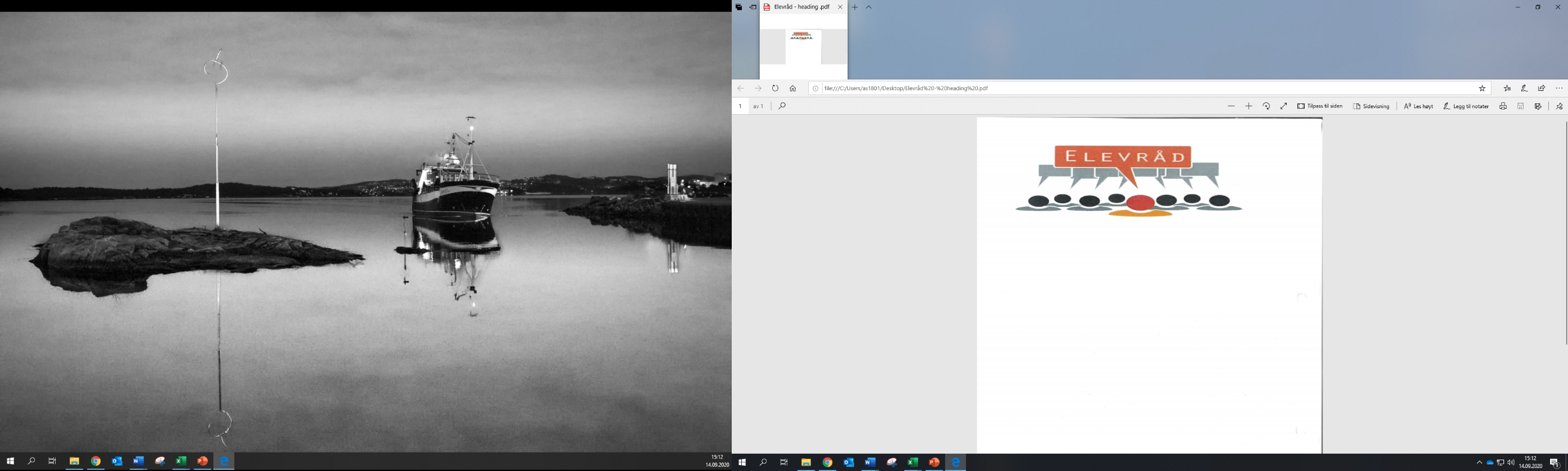 Personalrommet Kl 11.30 - 12.30 TILSTEDE: 7. trinn: Jonas, (Kaja og Matilde syk, Hamza har flyttet)6. trinn: Sebastian5. trinn: Mathias og Nardos4. trinn: Nasir og Danel3. trinn: Andris og Thelma SAK 1 Elevundersøkelsen Gjennomgang av elevundersøkelsen.  Følgende forslag er kommet inn i forrige møte, og det er ut fra dette vi skal bli enige om videre: (Vi tar fram elevundersøkelsen i møtet) Det er høye mobbetall på to trinn, og motivasjonen er lav på et trinn. Hvilke tiltak trenger vi for å unngå mobbing. VEDTAK: HVA KAN GJØRES AV LÆRERNEDe som mobber må følge en voksenFlere vakter/strengere strafferVakter må engasjere seg mer/følge bedre medHVA KAN ELEVER GJØRE SELVTa opp med lærer, elever må si fra til de voksne!Gjøre flere sosiale ting i klassenArrangere flere turneringer for å skape samholdElevråd vil proklamere; Mot mobbing, for inkludering. Her trenger vi å planlegge hvordan vi skal gjøre dette. Ta vekk begrepet «snitching». Vi må ta dette opp i klassen, og fortelle at elevrådet ikke vil at noen skal beskylde noen for snitching. Si fra at kroppsspråk ofte kan være2. LeksepraksisSe eget utdelt vedlegg som ble gjennomgått på prosjektor. Fra hvert trinn har lærere utarbeidet leksepraksis som er i stor grad repetisjon, leselekse og noe skriving men da som repetisjon.  Det skal ikke være lekse til hver dag, men det er forskjeller på trinn. 3. TurneringerElevrådet ønsker å bidra med sosiale aktiviteter for å skape mer samhold.  Elevrådet er enig om at det kan være bra med en turnering til. Det kom opp mange bra forslag: fotball, sjakk, badminton, kanonball, stikkball, lagedagVEDTAK: I neste møte skal vi ta avgjørelsen: SjakkFotballkanonball   Jonas (sekretær)				Asle (elevrådskontakt)